с. Кичменгский Городок В соответствии с пунктом 6 статьи 26 Федерального закона от 12.06.2002 года № 67-ФЗ «Об основных гарантиях избирательных прав и права на участие в референдуме граждан Российской Федерации», постановлением Избирательной комиссии Вологодской области от 18.03.2021 года № 169/689 «О формировании территориальных избирательных комиссий нового состава» Муниципальное Собрание РЕШИЛО:         1. Предложить Избирательной комиссии Вологодской области для назначения членом территориальной избирательной комиссии Кичменгско-Городецкого муниципального района нового состава с правом решающего голоса кандидатуру Дурягиной Нины Владимировны, 1968 года рождения, председателя территориальной избирательной комиссии Кичменгско-Городецкого муниципального района.        2. Направить в установленном  порядке настоящее решение с приложением документов, предусмотренных приложением к постановлению Избирательной комиссии Вологодской области от 18.03.2021 № 169/689, в Избирательную комиссию Вологодской  области.Глава Кичменгско-Городецкого муниципального  района                       			                   Л.Н. Дьякова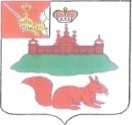 МУНИЦИПАЛЬНОЕ СОБРАНИЕКИЧМЕНГСКО-ГОРОДЕЦКОГО МУНИЦИПАЛЬНОГО РАЙОНАВОЛОГОДСКОЙ ОБЛАСТИМУНИЦИПАЛЬНОЕ СОБРАНИЕКИЧМЕНГСКО-ГОРОДЕЦКОГО МУНИЦИПАЛЬНОГО РАЙОНАВОЛОГОДСКОЙ ОБЛАСТИМУНИЦИПАЛЬНОЕ СОБРАНИЕКИЧМЕНГСКО-ГОРОДЕЦКОГО МУНИЦИПАЛЬНОГО РАЙОНАВОЛОГОДСКОЙ ОБЛАСТИРЕШЕНИЕРЕШЕНИЕРЕШЕНИЕот08.04.2021№292О предложении кандидатуры в состав территориальной избирательной комиссии Кичменгско-Городецкого муниципального района 